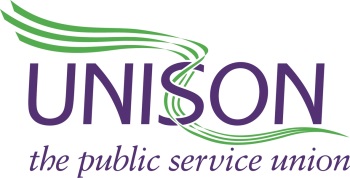 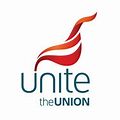 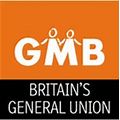 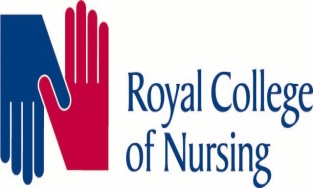 Trust Meal Break Proposal Ballot Accept or RejectStaff side recommendation is toRejectEmailyas.staffside@nhs.net**Closing date extended to 2nd Jan, 1200 noon**Please include your name and role e.g. EMT1, A&E Paramedic etc. on the email